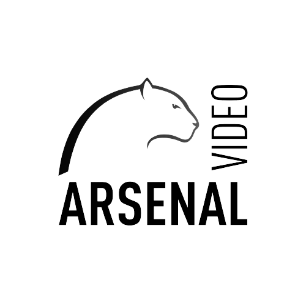 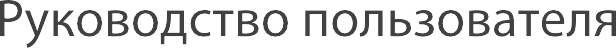 Вызывная панельАрсенал Триумф FHD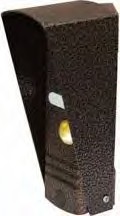 www.arsenalvideo.by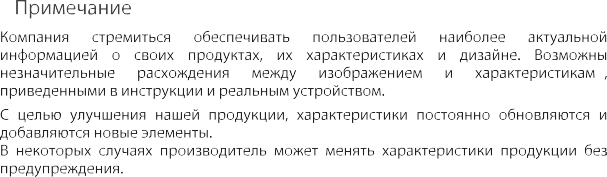 СОДЕРЖАНИЕВнешний вид панелиСТРАНИЦАТРИУМФ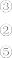 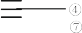 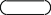 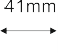 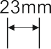 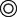 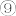 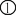 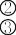 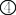 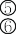 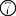 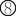 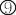 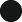 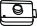 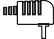 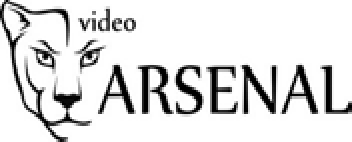 2.    Схема подключения	24.    Монтаж	3Схема подключения1	2www.arsenalvideo.by	www.arsenalvideo.byСпецификация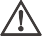 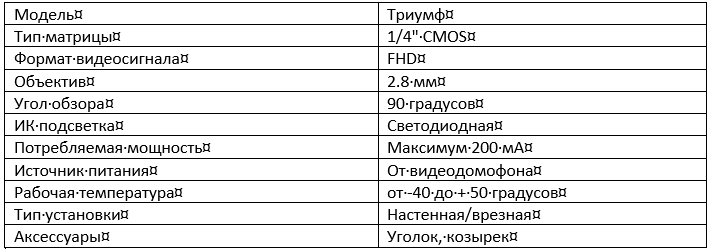 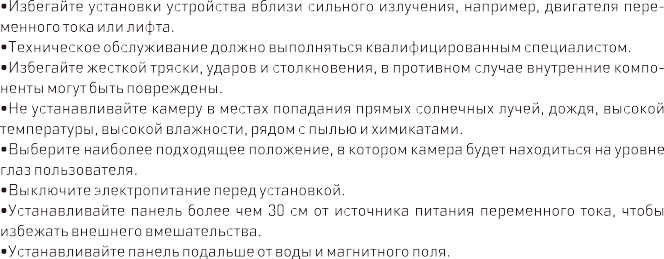 Угловое крепление	Прямое крепление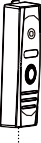 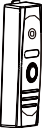 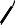 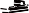 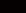 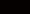 Кабель        Крепежная рамка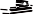 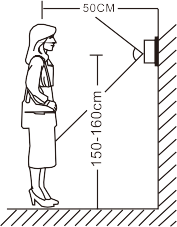 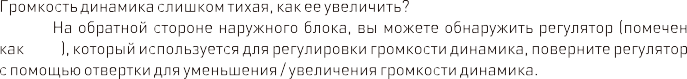 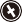 3	4www.arsenalvideo.by	www.arsenalvideo.by1Козырёк2ИК подсветка3Камера4Динамик5Кнопка вызова6Микрофон7Отверстия8Регулятор звука9Провода